Оценочный лист.Тема: Домашние и дикие животные.Ф.И.ученика………………………………………………………………………………………………………………Итого баллов…………………………….Количество жетонов…………………                                      …………………					Оценка………………………………………Настроение 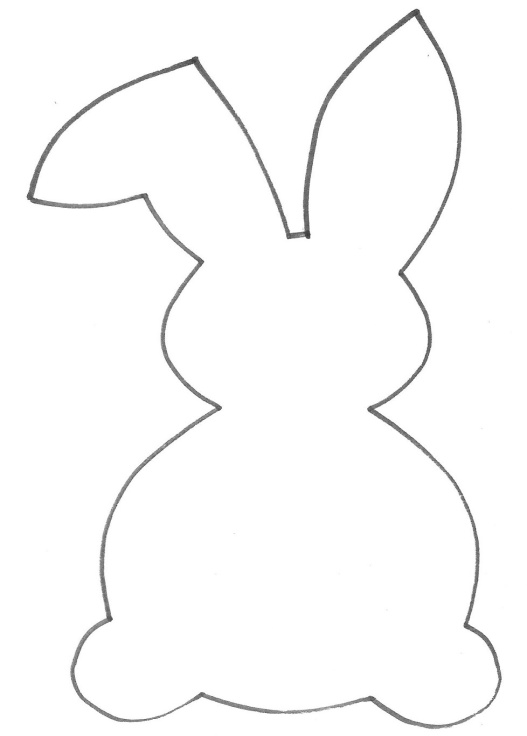 Проверяемые уменияОтметка о выполнении(балл)Различать домашних и диких животных.корова                     домашние                  карпсвинья                                                            кроликлось                           дикие                          собакаСравнить условия жизни домашних и диких животных.Вывод:   а)…………………………………………………………б)……………………………………………………………………3.Выяснить название отрасли, которое занимается разведением животных.Отметьте знаком (V) название отрасли:----садоводство---земледелие---животноводство---растениеводство4.Называть группы животноводства5. Сделать выводы.Рабочая тетрадьС.48  задание №124